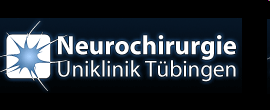 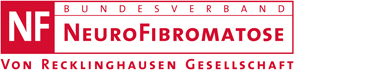 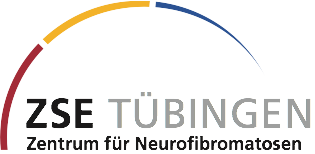 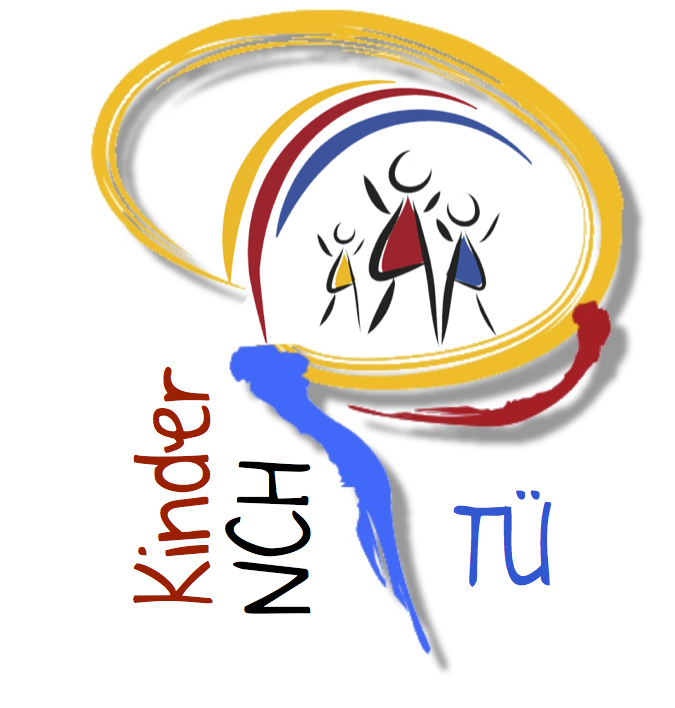 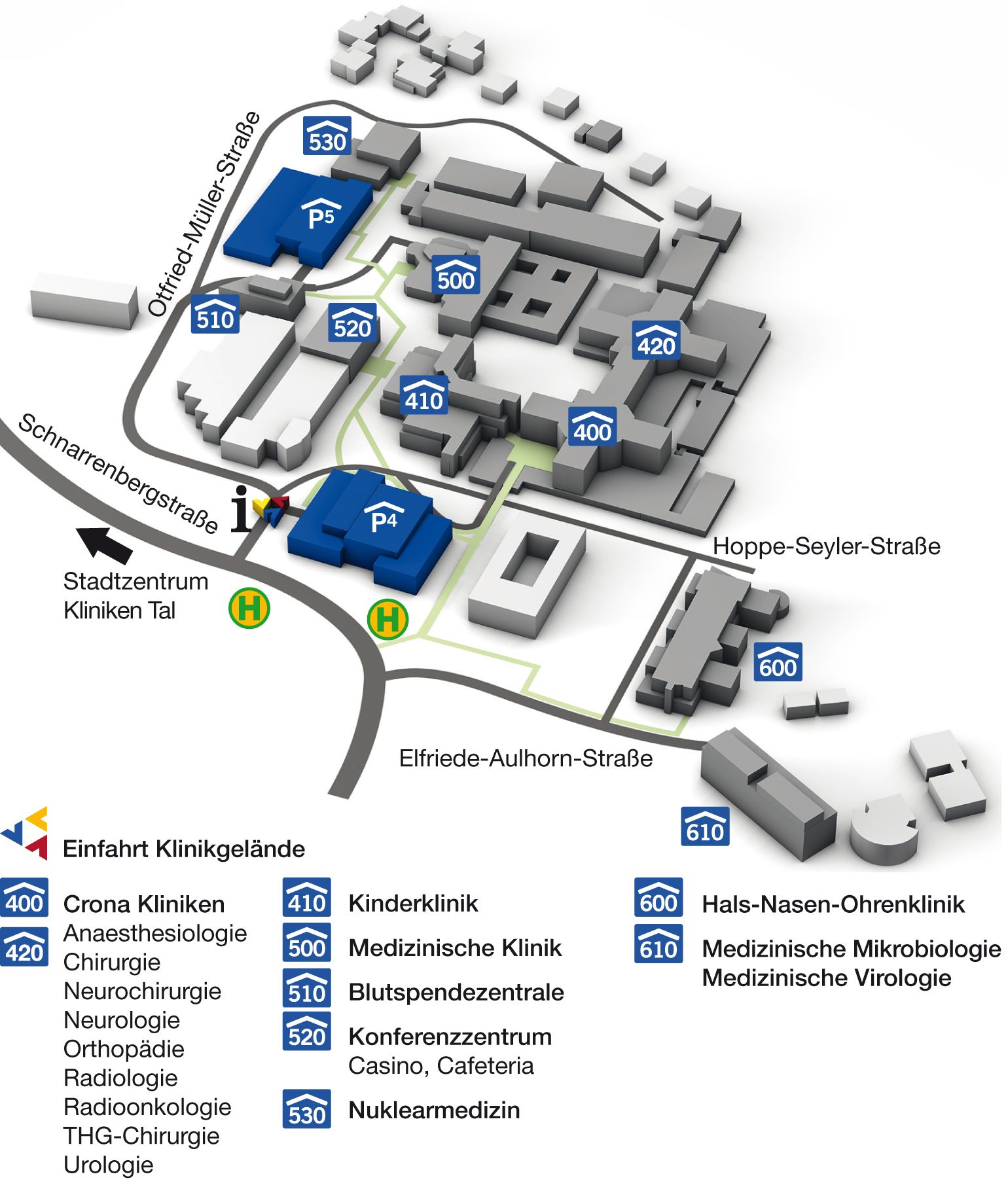  Dezember 2017 
in Tübingen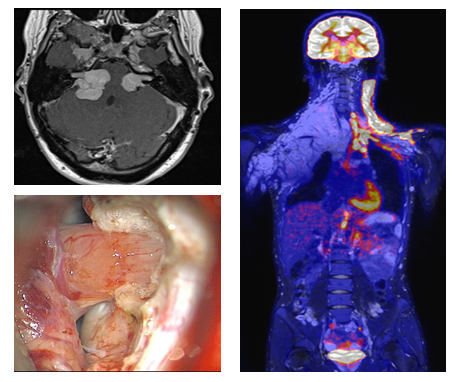 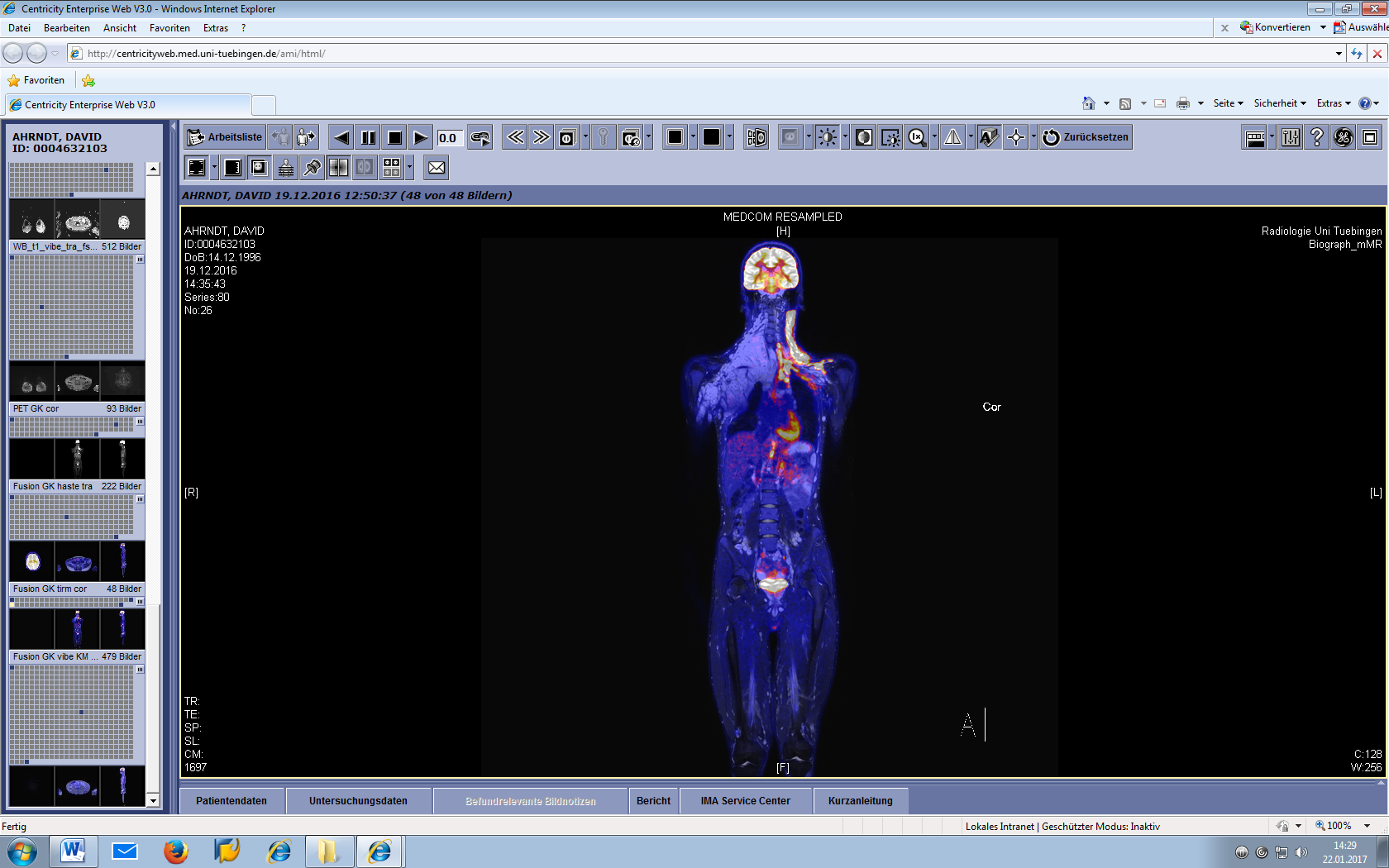 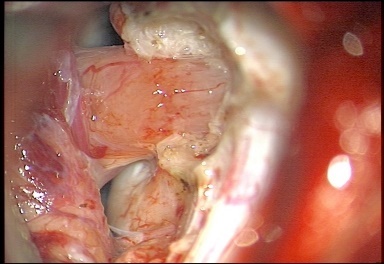 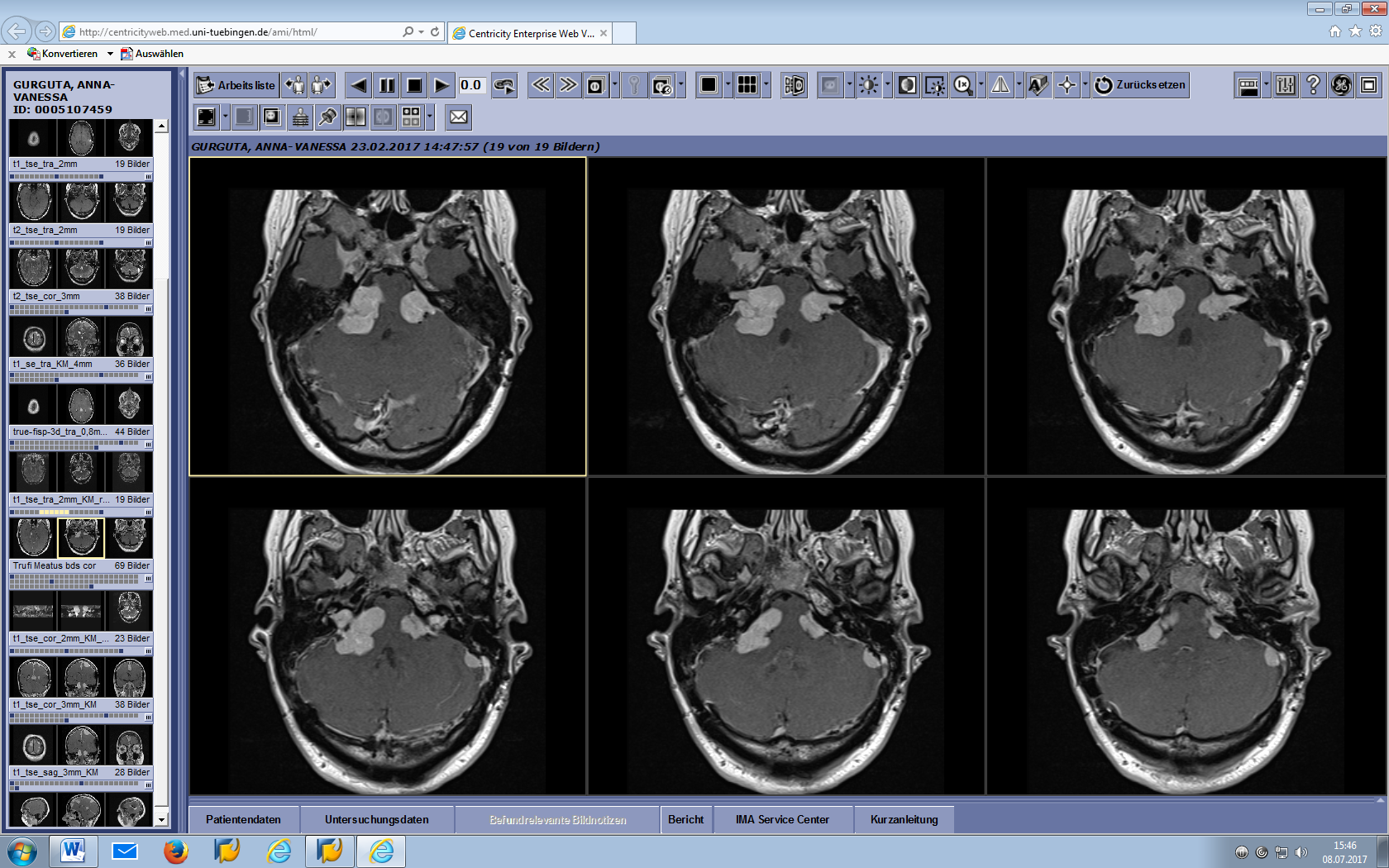 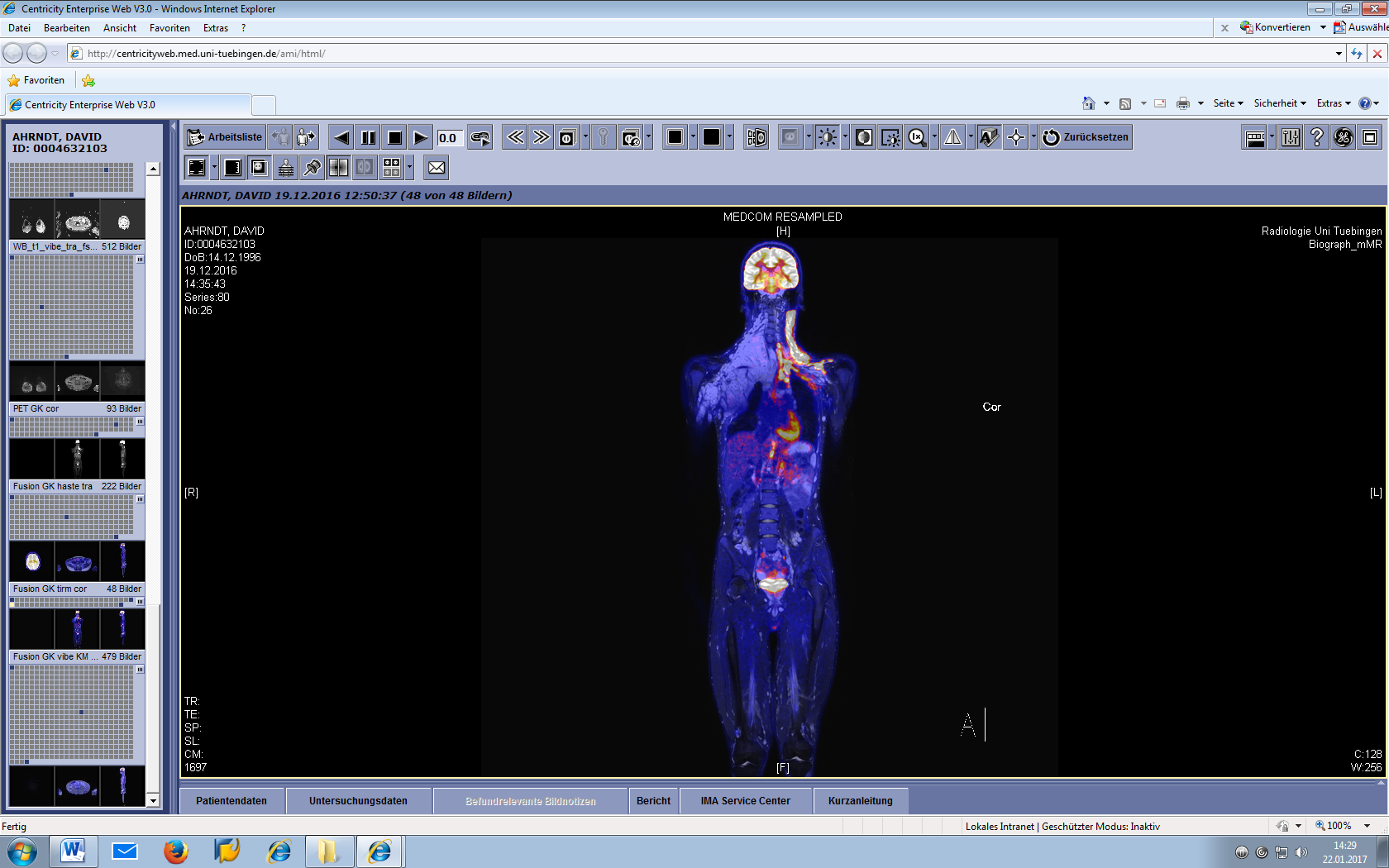 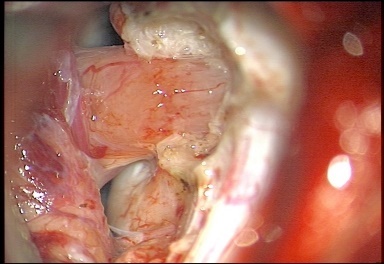 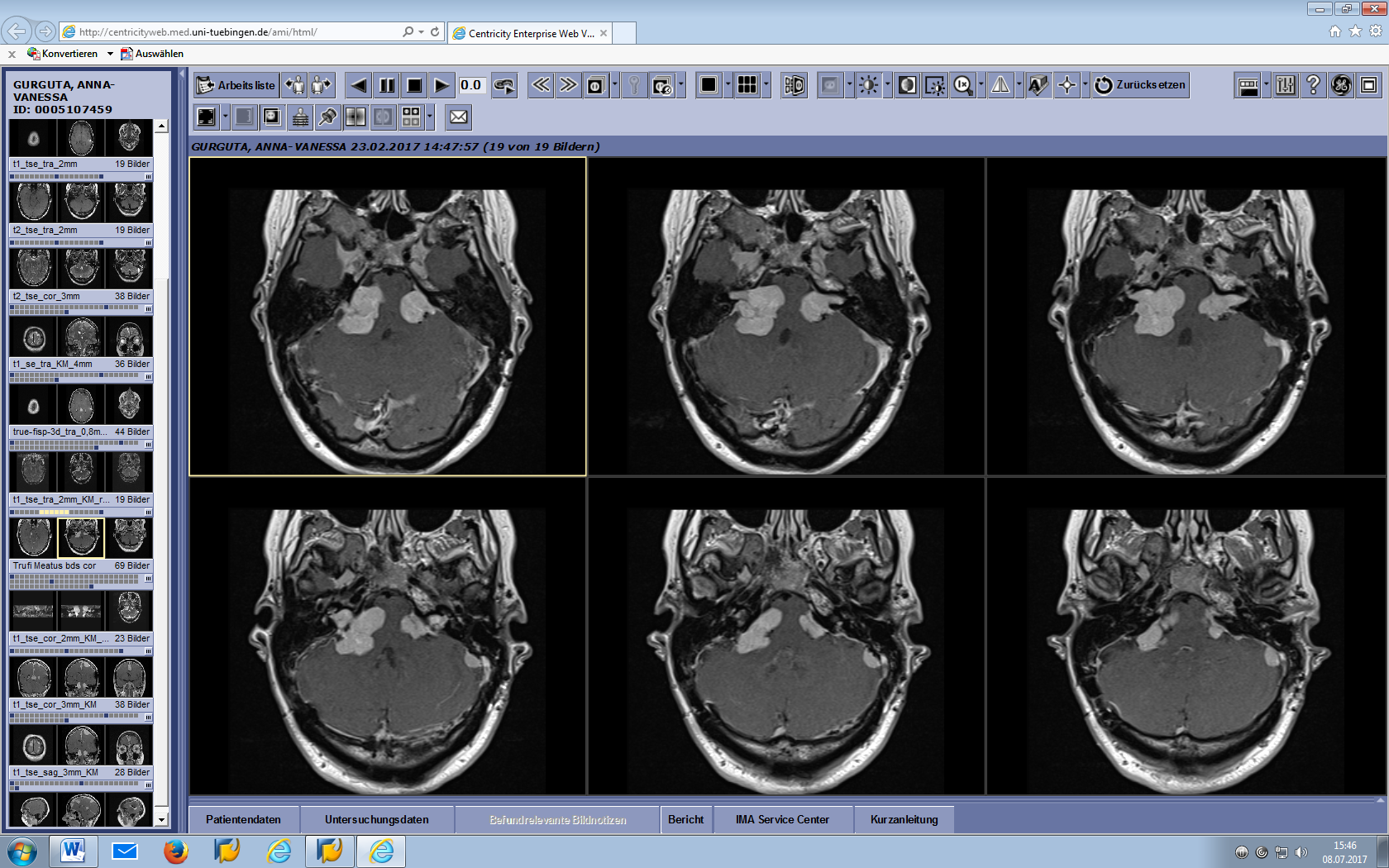 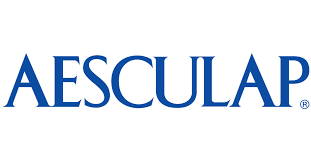 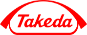 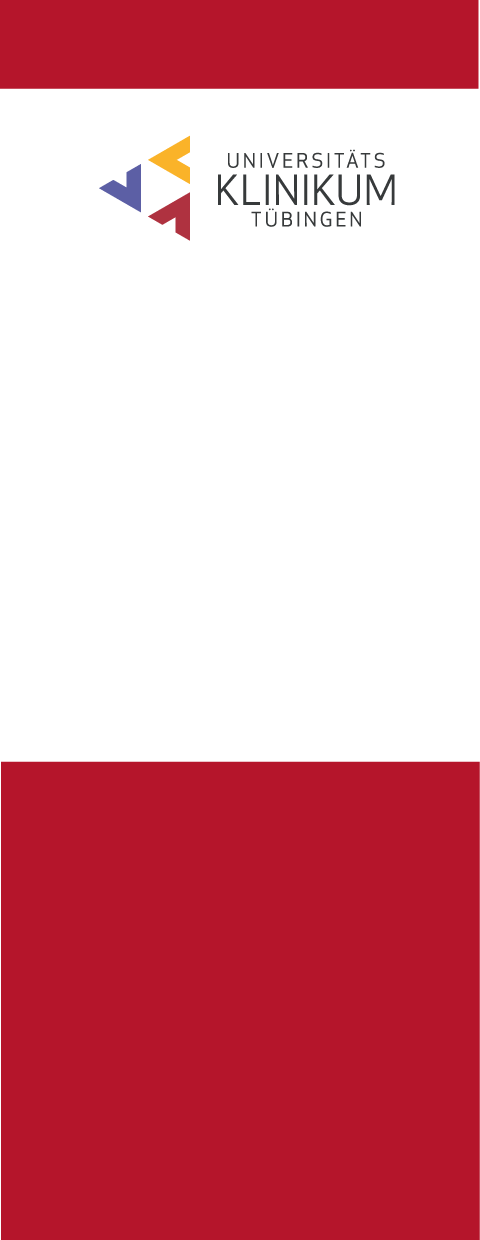 1. Chirurgisches Forum Neurofibromatosen Tübingen (CFNT) 